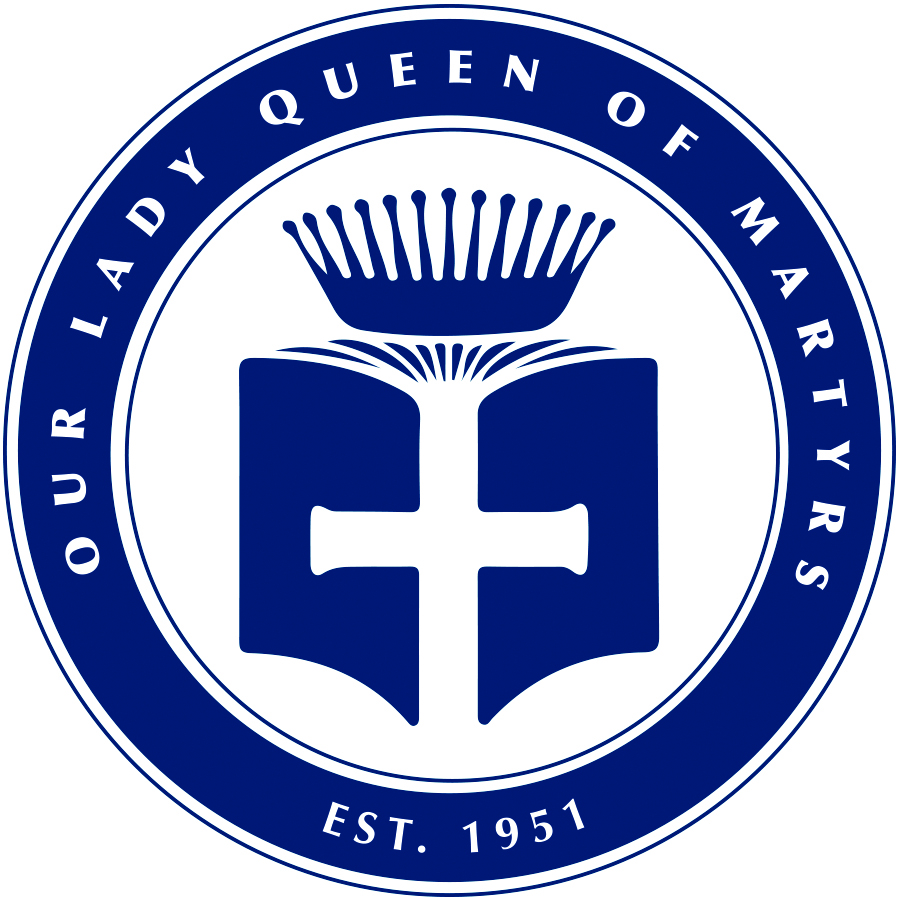 44444444444444444Child’s Name: _________________________    Birthdate:  _______________________Name of Parent(s): _________________________________________Address:  _________________________________________________                _________________________________________________Phone: ______________________________________  Cell Phone:  __________________________________Email: _______________________________________Tuesday  9:00-10:30am  $10/per class for $100.00    